муниципальное дошкольное образовательное учреждение детский сад № 21 «Мозаика»Конспект ООД по развитию речи в подготовительной группе «Пересказ рассказа В. В. Бианки «Купание медвежат»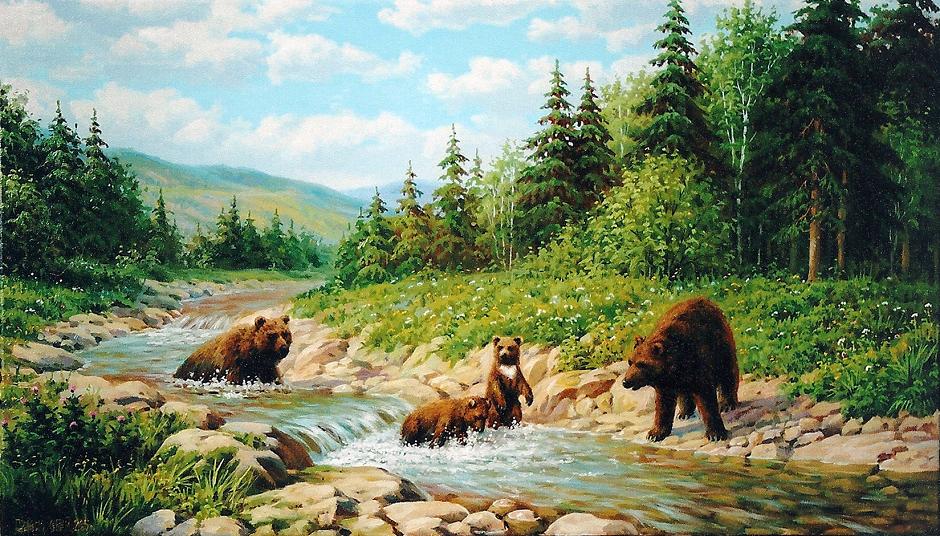 Подготовил: Данилова Е.Ю.,воспитатель 1кв.к..2020 г.Цель: создать условия для связного последовательного пересказа текста с наглядной опорой в виде графических схем, отображающих последовательность событий.Задачи: Образовательные:Создать условия для активизациизнаний детей в подборе синонимов, антонимов к прилагательным.Формировать у детей умение связывать в единое целое отдельные части рассказа, передавая текст точно, последовательно, выразительно с опорой на схему.Закреплять умения у детей правильно употреблять в речи притяжательные прилагательные с предлогами.Формировать умение самостоятельно делать выводы и умозаключения.Развивающие:Развивать умение отвечать на вопросы полными ответами.Развивать словарный запас детей.Развивать у детей воображение, внимание, память.Развивать способность к наглядному моделированию.Воспитательные: Воспитывать интерес детей к художественному слову.Воспитывать любознательность, любовь к братьям нашим меньшим.Воспитывать умение работать в коллективе.Воспитывать дружеские взаимоотношения.Оборудование: посылка, письмо, фотографии медведей, книга В. В. Бианки, портрет В. В. Бианки.Предварительная работа: чтение рассказов о животных В. В. Бианки, рассматривание иллюстраций к рассказам о животных, чтение русских народных сказок, беседы.Ход ООД:Мотивационно-целевой этап- Ребята, сегодня утром я встретила почтальона Печкина, который передал вам посылку. Давайте его откроем и узнаем, что же в ней. Там лежит письмо давайте его прочитаем:Здравствуйте ребята. Пишет вам пес Шарик. Я каждый день хожу в лес и фотографирую из своего фоторужья всех жителей леса. Люблю наблюдать за ними и сочинять загадки для дяди Федора и кота Матроскина.  Вчера я пошел в лес на фотоохоту, где произошла удивительная история, которой я бы с вами хотел поделиться. Я прислал вам свой фото рассказ, но для начала вам надо отгадать мою загадку.- Хотите узнать, что за фото рассказ прислал нам Шарик? (ответ детей).Этот зверь любитель мёда.Даже в имени есть мёд.Видов много зверь имеет,Но каким бы ни был он.Косолапою походкойОн с рожденья наделён. (медведь)- Догадались о ком каком загадка? (о медведе)- А вы, знаете, почему этого животного называют МЕДВЕДЬ? (ответы)- Такое название этому зверю дали люди, которые заметили, что это животное ведает(знает), где есть мед. Так и получилось медведь.- Назовите сказки героями которых являются медведи?- А кто может назвать членов семьи медведей? (медведь, медведица, медвежата)- Посмотрите, вот и фотография - семья медведей. (фотография медведица с медвежатами)- Как вы думаете какое время года на картине изображено? (ответы)- Совершенно, верно. Это лето. А что летом вы больше всего любите делать? (ответы детей)- Для чего медведица привела медвежат к реке? (ответы детей) Медвежата так же, как и вы любят резвиться в воде.- Ребята глядя на эти фотографии Шарика я вспомнила интересную игру «Похожие слова», предлагаю вам поиграть, я по хлопку называю слова, а вы передавая друг другу мяч называете похожее (родственное слово): Медведица… медведь, медвежонок, медвежата, медведушка, мед, медвежья, медвежатина...
Река…речка, речушка, речной, реченька, речной…- Ой, ребята, а в посылке еще что-то лежит. (достаю книгу)-Посмотрите на ней записка от Шарика:«В этой книге автор описывает именно такую же историю, которую я увидел и запечатлел на свое фоторужье» - Да это же книжка – сборник рассказов о животных. Эту книгу написал советский писатель, автор многих произведений для детей – Виталий Валентинович Бианки. (выставляю фотографию писателя). - Ребята давайте прочитаем рассказ и сравним с фотографиями Шарика, действительно ли с ним случилась такая же удивительная история как описывает автор книги.Чтение рассказа В. В. Бианки «Купание медвежат», беседа о прочитанном, словарная работа- О чем рассказывает автор в этом рассказе? (ответы)- Почему испугался охотник?(услышал громкий треск сучьев). - Объясните, что значит треск сучьев? (треск сучьев – это звук ломающихся веток)- Куда взобрался от испуга охотник? (на дерево)- Кто вышел из леса? (Из леса вышла бурая медведица с медвежатами)- Где живет медведица со своими медвежатами? (в лесу)- Как мы можем назвать маленький лес? (лесок, лесочек)- Как можно сказать про тропинку в лесу? Какая она? (лесная)- Как называется человек, который охраняет лес? (лесник, лесничий.)- Какая часть слова слышится во всех словах? (лес)- Куда вышла медведица с медвежатами? (Медведица с медвежатами вышли к реке)- Какие были медвежата? (веселые)- Что сделала медведица, чтобы выкупать первого медвежонка? (Медведица схватила медвежонка за шиворот) - Ребята, вы знаете, что значит «взять за шиворот? (значить взять за воротник)-Как медведица купала первого медвежонка? (Медведица окунала медвежонка)-Почему побежал в лес другой медвежонок? (Медвежонку страшно купаться в реке)- А как она поступила со вторым медвежонком? (Медведица надавала медвежонку шлепков)- Зачем мама купала медвежат? (Им было очень жарко в густых лохматых шубках. Вода хорошо освежила их)- Как вы думаете, остались ли, они довольны купанием? (Да)- Чем заканчивается рассказ? (После купания медведи опять скрылись в лесу, а охотник слез с дерева и пошёл домой)- Как вы думаете, охотнику было интересно наблюдать за медвежьей семьёй? (Да, интересно)- Расскажет ли он своим друзьям о том, что видел? (ответы детей)Все зверята и ребята любят отдыхатьЧтоб размять нам ножки, спинку.Приглашаю на разминку.Физкультминутка Медвежата в чаще жили,Головой своей крутили:Вот так, вот так, вот так.Медвежата мед искали, Дружно дерево качали:Вот так, вот так, вот так.А потом они плясали, Выше лапы поднимали:Вот так, вот так, вот так.Повторное чтение с установкой на пересказ с опорой на графический план- Сейчас я вам предлагаю еще раз прослушать рассказ В. Бианки «Купание медвежат».- Посмотрите на фотографии Шарика и попробуйте расставить их по порядку. - Сейчас вам надо повторить по ним рассказ, а потом сравнить, действительно ли у Шарика и Виталия Валентиновича Бианки одинаковые произошли истории. - Рассказывать такой большой текст одному сложно, поэтому я предлагаю вам рассказать его со своим другом? - Определитесь кто из вас начнёт, а кто продолжит?- Ребята постарайтесь в своих рассказах употребить те слова и выражения, которые мы использовали при чтении текста, при этом смотрите на фотографии, они помогут вам более точно пересказать рассказ. (пересказ 2 раза)- Ребята, как вы думаете одинаковые ли истории изображены на фотографиях Шарика и в рассказе В. В. Бианки?Рефлексия - Ребята, давайте встанем в круг и сыграем в игру «Вопрос - ответ».- Какая удивительная история приключилась с Шариком?- С каким рассказом вы сегодня познакомились? - Кто автор рассказа?- Что общего между фотографиями и рассказом?- А что нового вы сегодня узнали? - Какие новые слова и выражения вы запомнили?- Что вам больше всего понравилось из рассказа? (ответы детей)- Мне понравилось, как вы сегодня работали. Я благодарю вас за вашу работу и ваше настроение.